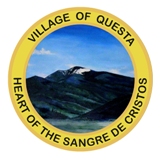 Informal Invitation to BidRepair - VOQ Corral PropertyOBJECTIVE:  The objective of this project is to make repairs and improvements to the Questa Livestock Corral and property located off of SR 522.Scope of Work: Re-anchor and straighten the corral panelsWeld and fix all gates inside the corralComplete all necessary repairs to the squeeze shootComplete all necessary repairs to the well and pumpRepair loading shootEach item listed above must be accompanied by the bidders estimated cost to repair with the bidders understanding that he/she will be responsible for  providing all materials, equipment, labor etc. for total completion of the project.Anyone wishing to submit a bid may do so in person at the Village Hall, 2500 Old State Rd. 3, Questa New Mexico, or by mail at PO Box 260, Questa, NM 87556. Bid may also be emailed to Dina Coleman, Chief Procurement Officer at   dcoleman@villageofquesta.org. The Village will accept bids until Friday September 1, 2017 at 5:00 pm.Contact Lawrence Ortega at 575-586-1043 with any questions, for additional information or if you would like to view the site.